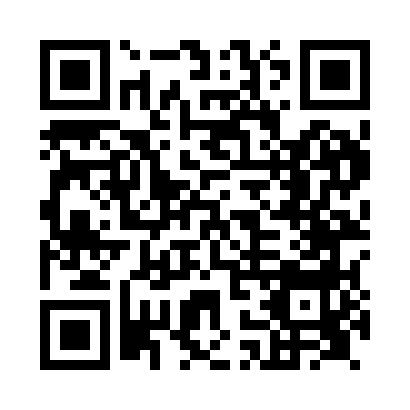 Prayer times for Overton, Cheshire, UKMon 1 Jul 2024 - Wed 31 Jul 2024High Latitude Method: Angle Based RulePrayer Calculation Method: Islamic Society of North AmericaAsar Calculation Method: HanafiPrayer times provided by https://www.salahtimes.comDateDayFajrSunriseDhuhrAsrMaghribIsha1Mon3:014:481:156:559:4111:282Tue3:024:491:156:559:4111:283Wed3:024:501:156:559:4011:284Thu3:034:501:156:559:4011:285Fri3:034:511:166:549:3911:276Sat3:044:521:166:549:3911:277Sun3:054:531:166:549:3811:278Mon3:054:541:166:549:3711:279Tue3:064:551:166:539:3611:2610Wed3:064:571:166:539:3611:2611Thu3:074:581:166:539:3511:2512Fri3:084:591:176:529:3411:2513Sat3:085:001:176:529:3311:2514Sun3:095:011:176:519:3211:2415Mon3:105:031:176:519:3111:2416Tue3:105:041:176:509:2911:2317Wed3:115:051:176:499:2811:2218Thu3:125:071:176:499:2711:2219Fri3:135:081:176:489:2611:2120Sat3:135:101:176:479:2411:2121Sun3:145:111:176:479:2311:2022Mon3:155:121:176:469:2211:1923Tue3:155:141:176:459:2011:1924Wed3:165:151:176:449:1911:1825Thu3:175:171:176:439:1711:1726Fri3:185:191:176:429:1511:1627Sat3:195:201:176:419:1411:1528Sun3:195:221:176:419:1211:1529Mon3:205:231:176:409:1111:1430Tue3:215:251:176:399:0911:1331Wed3:225:271:176:379:0711:12